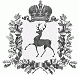 СЕЛЬСКИЙ СОВЕТБОЛЬШЕРУДКИНСКИЙ СЕЛЬСОВЕТШАРАНГСКОГО МУНИЦИПАЛЬНОГО РАЙОНАНИЖЕГОРОДСКОЙ ОБЛАСТИР Е Ш Е Н И Е18.03.2020г										№ 6О внесении изменений в решениеБольшерудкинского сельсоветаот 23.12.2019г № 23«О бюджете поселения на 2020 год»Статья 1.Внести в решение сельского Совета Большерудкинского сельсовета Шарангского муниципального района Нижегородской области от 23.12.2019г. № 23 «О бюджете поселения на 2020 год» следующие изменения:1.Статью 1 изложить в следующей редакции: «Статья 1. Утвердить основные характеристики бюджета поселения на 2020 год:Общий объем доходов в сумме 10139,2 тыс. рублейОбщий объем расходов в сумме 10139,2 тыс. рублейРазмер дефицита в сумме 0,0 тыс. рублей 2) В приложении 3 «Поступление доходов по группам, подгруппам и статьям бюджетной классификации на 2020 год»: (тыс. рублей)2) В приложении 5 «Распределение бюджетных ассигнований по целевым статьям (муниципальным программам и непрограммным направлениям деятельности) группам видов расходов классификации расходов бюджета на 2020год»: 											(тыс. рублей)3)В приложении 6 «Ведомственная структура расходов бюджета поселения на 2020 год»:  (тыс.рублей)4) В приложении 7 «Распределение бюджетных ассигнований по разделам, подразделам, группам видов расходов классификации расходов бюджета поселения на 2020 год»:2. Статья 2.Настоящее решение вступает в силу со дня его подписания.3. Обнародовать настоящее решение в доступных для ознакомления местах и разместить на официальном сайте администрации Шарангского муниципального района Нижегородской области.Глава местного самоуправления					И.Г.БлиновКод бюджетной классификации Российской ФедерацииНаименование доходовСумма100000000000000001. Налоговые и неналоговые доходы2834,7101000000000000001.1. Налоги на прибыль, доходы323,1101020000100001101.1.1. Налог на доходы физических лиц323,1101020100100001101.1.1.1. Налог на доходы физических лиц с доходов, источником которых является налоговый агент, за исключением доходов, в отношении которых исчисление и уплата налога осуществляется в соответствии со статьями 227,227.1 и 228 Налогового кодекса Российской Федерации323,1103000000000000001.2. Налоги на товары (работы, услуги), реализуемые на территории Российской Федерации1427,4103020000100001101.2.1. Акцизы по подакцизным товарам (продукции), производимым на территории Российской Федерации1427,4103022310100001101.2.1.1. Доходы от уплаты акцизов на дизельное топливо, подлежащие распределению между бюджетами субъектов Российской Федерации и местными бюджетами с учетом установленных дифференцированных нормативов отчислений в местные бюджеты (по нормативам, установленным Федеральным законом о федеральном бюджете в целях формирования дорожных фондов субъектов Российской Федерации)648,8103022410100001101.2.1.2. Доходы от уплаты акцизов на моторные масла для дизельных и (или) карбюраторных (инжекторных) двигателей, подлежащие распределению между бюджетами субъектов Российской Федерации и местными бюджетами с учетом установленных дифференцированных нормативов отчислений в местные бюджеты (по нормативам, установленным Федеральным законом о федеральном бюджете в целях формирования дорожных фондов субъектов Российской Федерации)4,8103022510100001101.2.1.3. Доходы от уплаты акцизов на автомобильный бензин, подлежащие распределению между бюджетами субъектов Российской Федерации и местными бюджетами с учетом установленных дифференцированных нормативов отчислений в местные бюджеты (по нормативам, установленным Федеральным законом о федеральном бюджете в целях формирования дорожных фондов субъектов Российской Федерации)871,6103022610100001101.2.1.4. Доходы от уплаты акцизов на прямогонный бензин, подлежащие распределению между бюджетами субъектов Российской Федерации и местными бюджетами с учетом установленных дифференцированных нормативов отчислений в местные бюджеты (по нормативам, установленным Федеральным законом о федеральном бюджете в целях формирования дорожных фондов субъектов Российской Федерации)-97,8106000000000000001.3. Налоги на имущество936,1106010301000001101.3.1. Налог на имущество физических лиц, взимаемый по ставкам, применяемым к объектам налогообложения, расположенным в границах сельских поселений 85,7106060000000001101.3.2. Земельный налог850,4106060300000001101.3.2.1. Земельный налог с организаций316,2106060331000001101.3.2.1.1. Земельный налог с организаций, обладающих земельным участком, расположенным в границах сельских поселений316,2106060400000001101.3.2.2. Земельный налог с физических лиц534,2106060431000001101.3.2.2.1. Земельный налог с физических лиц, обладающих земельным участком, расположенным в границах сельских поселений534,2108000000000000001.4. Государственная пошлина0,5108040000100001101.4.1.Государственная пошлина за совершение нотариальных действий (за исключением действий, совершаемых консульскими учреждениями РФ) 0,5108040200100001101.4.1.1. Государственная пошлина за совершение нотариальных действий должностными лицами органов местного самоуправления, уполномоченными в соответствии с законодательными актами Российской Федерации на совершение нотариальных действий0,5113000000000000001.5. Доходы от оказания платных услуг (работ) и компенсации затрат государства117,6113010000000001301.5.1. Доходы от оказания платных услуг (работ)28,6113019951000001301.5.1.1. Прочие доходы от оказания платных услуг (работ) получателями средств бюджетов сельских поселений28,6113020000000001301.5.2. Доходы от компенсации затрат государства89,0113029951000001301.5.2.1. Прочие доходы от компенсации затрат бюджетов сельских поселений89,0117050000000001801.6. Прочие неналоговые доходы30,0117050501000001801.6.1. Прочие неналоговые доходы бюджетов сельских поселений30,0200000000000000002. Безвозмездные поступления7304,5202000000000000002.1. Безвозмездные поступления от других бюджетов бюджетной системы Российской Федерации7304,5202100000000001502.1.1. Дотации бюджетам субъектов Российской Федерации и муниципальных образований5168,0202150011000001502.1.1.1. Дотации бюджетам сельских поселений на выравнивание бюджетной обеспеченности5168,0202300000000001502.1.2. Субвенции бюджетам субъектов Российской Федерации и муниципальных образований88,7202351181000001502.1.2.1. Субвенции бюджетам сельских поселений на осуществление первичного воинского учета на территориях, где отсутствуют военные комиссариаты88,7202400000000001502.1.3. Иные межбюджетные трансферты2047,8202451601000001502.1.3.1.Межбюджетные трансферты, передаваемые бюджетам сельских поселений для компенсации дополнительных расходов, возникших337,0202499991000001502.1.3.2. Прочие межбюджетные трансферты, передаваемые бюджетам сельских поселений1710,82.1.3.2.1. Прочие межбюджетные трансферты на поддержку мер по обеспечению сбалансированности бюджетов сельских поселений1710,8Всего доходов10139,2НаименованиеКод бюджетной классификацииКод бюджетной классификацииСуммаНаименованиеЦелевая статья расходовВид расходовМуниципальная программа «Развитие транспортной системы в Шарангском муниципальном районе Нижегородской области на 2018-2020 годы»06 0 00 000000001427,41427,4Ремонт и содержание автомобильных дорог общего пользования в Шарангском муниципальном районе06 2 00 000000001427,41427,4Содержание автомобильных дорог общего пользования06 2 02 070800001427,41427,4Закупка товаров, работ и услуг для обеспечения государственных (муниципальных) нужд06 2 02 070802001427,41427,4Муниципальная программа «Пожарная безопасность объектов и населенных пунктов Шарангского муниципального района на 2018 – 2020 годы»08 0 00 000000001611,01611,0Мероприятия по пожарной безопасности объектов и населенных пунктов Шарангского муниципального района08 0 03 030000001611,01611,0Расходы на выплаты персоналу в целях обеспечения выполнения функций государственными (муниципальными) органами, казенными учреждениями, органами управления государственными внебюджетными фондами08 0 03 030001001473,91473,9Закупка товаров, работ и услуг для обеспечения государственных (муниципальных) нужд08 0 03 03000200137,1137,1Муниципальная программа «Управление муниципальными финансами Шарангского муниципального района»14 0 00 00000000420,8420,8Подпрограмма «Создание условий для эффективного выполнения собственных и передаваемых полномочий органами местного самоуправления поселений Шарангского муниципального района»14 2 00 00000000420,8420,8Повышение финансовой самостоятельности бюджетов поселений района14 2 20 00000000420,8420,8Межбюджетные трансферты за счет субвенции на осуществление государственных полномочий Российской Федерации по первичному воинскому учету на территориях, где отсутствуют военные комиссариаты14 2 20 5118000088,788,7Расходы на выплаты персоналу в целях обеспечения выполнения функций государственными (муниципальными) органами, казенными учреждениями, органами управления государственными внебюджетными фондами14 2 20 5118010064,164,1Закупка товаров, работ и услуг для обеспечения государственных (муниципальных) нужд14 2 20 5118020024,624,6Расходы за счет субсидии на реализацию мероприятий по обустройству и восстановлению памятных мест, посвященных Великой Отечественной войне1941-1945 гг.14 2 20 S2190000332,1332,1Закупка товаров, работ и услуг для обеспечения государственных (муниципальных) нужд14 2 20 S2190200332,1332,1Муниципальная программа «Экология Шарангского муниципального района на 2018-2020 годы»17 0 00 000000004,04,0Охрана окружающей среды от загрязнения отходами17 3 00 000000004,04,0Услуги по расчету платы за негативное воздействие на окружающую среду17 3  09 000000004,04,0Мероприятия в области охраны окружающей среды органов местного самоуправления17 3 09 204010004,04,0Закупка товаров, работ и услуг для обеспечения государственных (муниципальных) нужд17 3 09 204012004,04,0Непрограммные расходы88 0 00 000000006676,06676,0Непрограммное направление деятельности88 8 00 000000006676,06676,0Содержание аппарата управления88 8 01 000000002021,42021,4Резервные фонды местных администраций88 8 01 070050003,03,0Иные бюджетные ассигнования88 8 01 070058003,03,0Расходы на обеспечение функций органов местного самоуправления88 8 01 204010001197,21197,2Расходы на выплаты персоналу в целях обеспечения выполнения функций государственными (муниципальными) органами, казенными учреждениями, органами управления государственными внебюджетными фондами88 8 01 20401100846,4846,4Закупка товаров, работ и услуг для обеспечения государственных (муниципальных) нужд88 8 01 20401200350,8350,8Глава местной администрации (исполнительно-распорядительного органа муниципального образования)88 8 01 20800000679,1679,1Расходы на выплаты персоналу в целях обеспечения выполнения функций государственными (муниципальными) органами, казенными учреждениями, органами управления государственными внебюджетными фондами88 8 01 20800100679,1679,1Учреждения по обеспечению хозяйственного обслуживания88 8 01 93990000142,1142,1Расходы на выплаты персоналу в целях обеспечения выполнения функций государственными (муниципальными) органами, казенными учреждениями, органами управления государственными внебюджетными фондами88 8 01 93990100142,1142,1Межбюджетные трансферты из бюджетов поселений бюджету муниципального района и из бюджета муниципального района бюджетам поселений в соответсвии с заключенными соглашениями88 8 03 000000004015,74015,7Межбюджетные трансферты из бюджетов поселений бюджету муниципального района в соответствии с заключенными соглашениями88 8 03 021060004015,74015,7Межбюджетные трансферты88 8 03 021065004015,74015,7Прочие непрограммные расходы88 8 06 00000000638,9638,9Мероприятия в области жилищного хозяйства88 8 06 0350300028,628,6Закупка товаров, работ и услуг для обеспечения государственных (муниципальных) нужд88 8 06 0350320028,628,6Мероприятия в области социальной политики88 8 06 140100008,08,0Закупка товаров, работ и услуг для обеспечения государственных (муниципальных) нужд88 8 06 140102008,08,0Уличное освещение за счет средств местного бюджета88 8 06 60102000346,9346,9Закупка товаров, работ и услуг для обеспечения государственных (муниципальных) нужд88 8 06 60102200346,9346,9Прочие мероприятия по благоустройству городских округов и поселений за счет средств местного бюджета88 8 06 60503000231,3231,3Закупка товаров, работ и услуг для обеспечения государственных (муниципальных) нужд88 8 06 60503200231,3231,3Прочие выплаты по обязательствам муниципального образования88 8 06 920350003,03,0Закупка товаров, работ и услуг для обеспечения государственных (муниципальных) нужд88 8 06 920352003,03,0Расходы за счет субсидии на реализацию мероприятий по обустройству и восстановлению памятных мест, посвященных Великой Отечественной войне1941-1945 гг.88 8 06 S219000021,121,1Закупка товаров, работ и услуг для обеспечения государственных (муниципальных) нужд88 8 06 S219020021,121,1Всего расходов10 139,210 139,2НаименованиеКод бюджетной классификацииКод бюджетной классификацииКод бюджетной классификацииКод бюджетной классификацииКод бюджетной классификацииСуммаНаименованиеВедом-ствоРазделПодразделЦелевая статья расходовВид расходовСумма1234567Администрация Большерудкинского сельсовета Шарангского муниципального района Нижегородской области48710139,2Общегосударственные вопросы010000 0 00 000000002028,4Функционирование Правительства Российской Федерации, высших исполнительных органов государственной власти субъектов Российской Федерации, местных администраций010400 0 00 000000001880,3Муниципальная программа «Экология Шарангского муниципального района на 2018-2020 годы»010417 0 00 000000004,0Охрана окружающей среды от загрязнения отходами010417 3 00 00000000                           4,0Услуги по расчету платы за негативное воздействие на окружающую среду010417 3 09 000000004,0Мероприятия в области охраны окружающей среды органов местного самоуправления010417 3 09 204010004,0Закупка товаров, работ и услуг для обеспечения государственных (муниципальных) нужд010417 3 09 204012004,0Непрограммные расходы010488 0 00 000000001876,3Непрограммное направление деятельности010488 8 00 000000001876,3Содержание аппарата управления010488 8 01 000000001876,3Расходы на обеспечение функций органов местного самоуправления010488 8 01 204010001197,2Расходы на выплаты персоналу в целях обеспечения выполнения функций государственными (муниципальными) органами, казенными учреждениями, органами управления государственными внебюджетными фондами010488 8 01 20401100846,4Закупка товаров, работ и услуг для обеспечения государственных (муниципальных) нужд010488 8 01 20401200350,8Глава местной администрации (исполнительно-распорядительного органа муниципального образования)010488 8 01 20800000679,1Расходы на выплаты персоналу в целях обеспечения выполнения функций государственными (муниципальными) органами, казенными учреждениями, органами управления государственными внебюджетными фондами010488 8 01 20800100679,1Резервные фонды011100 0 00 000000003,0Непрограммные расходы011188 0 00 000000003,0Непрограммное направление деятельности011188 8 00 000000003,0Содержание аппарата управления011188 8 01 000000003,0Резервные фонды местных администраций011188 8 01 070050003,0Иные бюджетные ассигнования011188 8 01 070058003,0Другие общегосударственные вопросы011300 0 00 00000000145,1Непрограммные расходы011388 0 00 00000000145,1Непрограммное направление деятельности011388 8 00 00000000145,1Содержание аппарата управления011388 8 01 00000000142,1Учреждения по обеспечению хозяйственного обслуживания011388 8 01 93990000142,1Расходы на выплаты персоналу в целях обеспечения выполнения функций государственными (муниципальными) органами, казенными учреждениями, органами управления государственными внебюджетными фондами011388 8 01 93990100142,1Прочие непрограммные расходы011388 8 06 000000003,0Прочие выплаты по обязательствам муниципального образования011388 8 06 920350003,0Закупка товаров, работ и услуг для обеспечения государственных (муниципальных) нужд011388 8 06 920352003,0Национальная оборона020000 0 00 0000000088,7Мобилизационная и вневойсковая подготовка020300 0 00 0000000088,7Муниципальная программа «Управление муниципальными финансами Шарангского муниципального района»020314 0 00 0000000088,7Подпрограмма «Создание условий для эффективного выполнения собственных и передаваемых полномочий органами местного самоуправления поселений Шарангского муниципального района»020314 2 00 0000000088,7Повышение финансовой самостоятельности бюджетов поселений района020314 2 20 0000000088,7Межбюджетные трансферты за счет субвенции на осуществление государственных полномочий Российской Федерации по первичному воинскому учету на территориях, где отсутствуют военные комиссариаты020314 2 20 5118000088,7Расходы на выплаты персоналу в целях обеспечения выполнения функций государственными (муниципальными) органами, казенными учреждениями, органами управления государственными внебюджетными фондами020314 2 20 5118010064,1Закупка товаров, работ и услуг для обеспечения государственных (муниципальных) нужд020314 2 20 5118020024,6Национальная безопасность и правоохранительная деятельность030000 0 00 000000001611,0Защита населения и территории от чрезвычайных ситуаций природного и техногенного характера, гражданская оборона030900 0 00 0000000016,5Муниципальная программа «Пожарная безопасность объектов и населенных пунктов Шарангского муниципального района на 2018 – 2020 годы»030908 0 00 0000000016,5Мероприятия по пожарной безопасности объектов и населенных пунктов Шарангского муниципального района030908 0 03 0300000016,5Закупка товаров, работ и услуг для обеспечения государственных (муниципальных) нужд030908 0 03 0300020016,5Обеспечение пожарной безопасности031000 0 00 000000001594,5Муниципальная программа «Пожарная безопасность объектов и населенных пунктов Шарангского муниципального района на 2018 – 2020 годы»031008 0 00 000000001594,5Мероприятия по пожарной безопасности объектов и населенных пунктов Шарангского муниципального района031008 0 03 030000001594,5Расходы на выплаты персоналу в целях обеспечения выполнения функций государственными (муниципальными) органами, казенными учреждениями, органами управления государственными внебюджетными фондами031008 0 03 030001001473,9Закупка товаров, работ и услуг для обеспечения государственных (муниципальных) нужд031008 0 03 03000200120,6Национальная экономика040000 0 00 000000001427,4Дорожное хозяйство (дорожные фонды)040900 0 00 000000001427,4Муниципальная программа «Развитие транспортной системы в Шарангском муниципальном районе Нижегородской области на 2018-2020 годы»040906 0 00 000000001427,4Содержание автомобильных дорог общего пользования040906 2 02 070800001427,4Закупка товаров, работ и услуг для обеспечения государственных (муниципальных) нужд040906 2 02 070802001427,4Жилищно-коммунальное хозяйство050000 0 00 00000000960,0Жилищное хозяйство050100 0 00 0000000028,6Непрограммные расходы050188 0 00 0000000028,6Непрограммное направление деятельности050188 8 00 0000000028,6Прочие непрограммные расходы050188 8 06 0000000028,6Мероприятия в области жилищного хозяйства050188 8 06 0350300028,6Закупка товаров, работ и услуг для обеспечения государственных (муниципальных) нужд050188 8 06 0350320028,6Благоустройство050300 0 00 00000000931,4Расходы за счет субсидии на реализацию мероприятий по обустройству и восстановлению памятных мест, посвященных Великой Отечественной войне1941-1945 гг.050314 2 20 S2190000332,1Закупка товаров, работ и услуг для обеспечения050314 2 20 S2190200332,1Непрограммные расходы050388 0 00 00000000599,3Непрограммное направление деятельности050388 8 00 00000000599,3Прочие непрограммные расходы050388 8 06 00000000599,3Уличное освещение за счет средств местного бюджета050388 8 06 60102000346,9Закупка товаров, работ и услуг для обеспечения государственных (муниципальных) нужд050388 8 06 60102200346,9Прочие мероприятия по благоустройству городских округов и поселений за счет средств местного бюджета050388 8 06 60503000231,3Закупка товаров, работ и услуг для обеспечения государственных (муниципальных) нужд050388 8 06 60503200231,3Расходы за счет субсидии на реализацию мероприятий по обустройству и восстановлению памятных мест, посвященных Великой Отечественной войне1941-1945 гг.050388 8 06 S219000021,1Закупка товаров, работ и услуг для обеспечения государственных (муниципальных) нужд050388 8 06 S219020021,1Культура, кинематография080000 0 00 000000004015,7Культура080100 0 00 000000004015,7Непрограммные расходы080188 0 00 000000004015,7Непрограммное направление деятельности080188 8 00 000000004015,7Межбюджетные трансферты из бюджетов поселений бюджету муниципального района и из бюджета муниципального района бюджетам поселений в соответсвии с заключенными соглашениями080188 8 03 000000004015,7Межбюджетные трансферты из бюджетов поселений бюджету муниципального района в соответствии с заключенными соглашениями080188803021060004015,7Межбюджетные трансферты080188 8 03 021065004015,7Социальная политика100000 0 00 000000008,0Другие вопросы в области социальной политики100600 0 00 000000008,0Непрограммные расходы100688 0 00 000000008,0Непрограммное направление деятельности100688 8 00 000000008,0Прочие непрограммные расходы100688 8 06 000000008,0Мероприятия в области социальной политики100688 8 06 140100008,0Закупка товаров, работ и услуг для обеспечения государственных (муниципальных) нужд100688 8 06 140102008,0 Всего расходов10139,2 (тыс. рублей) (тыс. рублей) (тыс. рублей) (тыс. рублей)НаименованиеКод бюджетной классификацииКод бюджетной классификацииКод бюджетной классификацииКод бюджетной классификацииСуммаНаименованиеРазделРазделПодразделВид расходовСумма133467Общегосударственные вопросы0101000002028,4Функционирование Правительства Российской Федерации, высших исполнительных органов государственной власти субъектов Российской Федерации, местных администраций0101040001880,3Расходы на выплаты персоналу в целях обеспечения выполнения функций государственными (муниципальными) органами, казенными учреждениями, органами управления государственными внебюджетными фондами0101041001525,5Закупка товаров, работ и услуг для обеспечения государственных (муниципальных) нужд010104200354,8Резервные фонды0101110003,0Иные бюджетные ассигнования0101118003,0Другие общегосударственные вопросы010113000145,1Расходы на выплаты персоналу в целях обеспечения выполнения функций государственными (муниципальными) органами, казенными учреждениями, органами управления государственными внебюджетными фондами010113100142,1Закупка товаров, работ и услуг для обеспечения государственных (муниципальных) нужд0101132003,0Национальная оборона02020000088,7Мобилизационная и вневойсковая подготовка02020300088,7Расходы на выплаты персоналу в целях обеспечения выполнения функций государственными (муниципальными) органами, казенными учреждениями, органами управления государственными внебюджетными фондами02020310064,1Закупка товаров, работ и услуг для обеспечения государственных (муниципальных) нужд02020320024,6Национальная безопасность и правоохранительная деятельность0303000001611,0Защита населения и территории от чрезвычайных ситуаций природного и техногенного характера, гражданская оборона03030900016,5Закупка товаров, работ и услуг для обеспечения государственных (муниципальных) нужд03030920016,5Обеспечение пожарной безопасности0303100001594,5Расходы на выплаты персоналу в целях обеспечения выполнения функций государственными (муниципальными) органами, казенными учреждениями, органами управления государственными внебюджетными фондами0303101001473,9Закупка товаров, работ и услуг для обеспечения государственных (муниципальных) нужд030310200120,6Национальная экономика0404000001427,4Дорожное хозяйство (дорожные фонды)0404090001427,4Закупка товаров, работ и услуг для обеспечения государственных (муниципальных) нужд0404092001427,4Жилищно-коммунальное хозяйство050500000960,0Жилищное хозяйство05050100028,6Закупка товаров, работ и услуг для обеспечения государственных (муниципальных) нужд05050120028,6Благоустройство050503000931,4Закупка товаров, работ и услуг для обеспечения государственных (муниципальных) нужд050503200931,4Культура, кинематография0808000004015,7Культура0808010004015,7Межбюджетные трансферты0808015004015,7Социальная политика1010000008,0Другие вопросы в области социальной политики1010060008,0Закупка товаров, работ и услуг для обеспечения государственных (муниципальных) нужд1010062008,0 Всего расходов10139,2